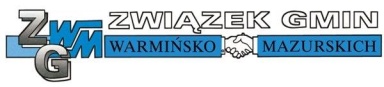 HARMONOGRAM XVII NIDZICKICH TARGÓW RZEMIOSŁASobota 12 sierpnia  20236.00 – 9.00 Rejestracja Uczestników10.00 – 19.00  - Wystawa tradycyjnego i współczesnego rzemiosła10.00 – 18.00  - Informowanie o atrakcjach dodatkowych i konkursach dla odwiedzających targi na stoisku organizatora.13.00 – „Operacja Słonia” – zabawa dla dzieci13.30 - Otwarcie  Nidzickich Targów Rzemiosła przez Burmistrza Nidzicy15.30 - 17.00  Konkursy dla osób odwiedzających targi18.00 – Koncert Duetu AkumetrikNiedziela 13 sierpnia 20237.00 – 9.00 Rejestracja Uczestników10.00 – 18.00 - Kontynuacja wystawy tradycyjnego i współczesnego rzemiosła12.00 – 15.00 – Konkursy dla odwiedzających targi15.00 - Rozstrzygniecie konkursów dla wystawców:- na najładniejsze stoisko 
- na najciekawszy asortyment 
- dla rzemieślnika z najdalszego zakątka 
- dla najstarszego rzemieślnika 
- dla najmłodszego rzemieślnikaUdział wystawców w targach jest bezpłatny !!!Mile widziane gadżety na loterię fantową przeprowadzoną podczas kolejnych  imprez !!!!Kawa, herbata i drobny poczęstunek dla wystawców - Gratis!!!!!ORGANIZATORLokalna Organizacja Turystyczna Powiatu NidzickiegoINSTYTUCJE  WSPÓŁPRACUJĄCE:Gmina Nidzica, Przedsiębiorstwo Usługowe Gospodarki Komunalnej, Związek Gmin Warmińsko – MazurskichMałgorzata i Czarosław Trochimiuk – Przychodnia WeterynaryjnaREGULAMIN KONKURSÓW DLA ODWIEDZAJĄCYCH TARGIORGANIZATOROrganizatorem imprezy „Nidzickich Targów Rzemiosła” w Nidzicy w dniach 12-13 sierpnia 2023 r. 
jest Lokalna Organizacja Turystyczna Powiatu Nidzickiego z siedzibą 13-100 Nidzica, ul. Plac Wolności 1.§ 1Prawo udziału w konkursie przysługuje wszystkim osobom odwiedzającym „Nidzickie Targi Rzemiosła” w dniach 12 - 13 sierpnia 2023 r., które wypełnią kartę zgłoszeniową i podpiszą niezbędne zgody.Przystąpienie do konkursu jest dobrowolne i następuje na podstawie pisemnego wniosku złożonego przez uczestnika konkursu. W każdym z konkursach startuje maksymalnie po 15 uczestników.§ 2Każdy uczestnik konkursu będzie musiał odpowiedź na określoną liczbę pytań. Osoba, która odpowie na największą ilość pytań poprawnie wygrywa.Komisja konkursowa powołana przez organizatorów  „Nidzickich Targów Rzemiosła” wręczy 3 pierwszym osobom nagrody główne, reszta uczestników otrzyma nagrody pocieszenia.§ 3W czasie Nidzickich Targów Rzemiosła odbędą się następujące konkursy dla odwiedzających targi:W SOBOTĘ:O godz. 15.30 – Konkurs „Wiedzy o Ziemi Nidzickiej”  – dla dzieci odwiedzających targi 
(d od 5 lat do 15 lat - każdy uczestnik konkursu otrzyma drobny upominek)
- Zapisy do konkursu na stoisku organizatora od 14.30 (pierwsze 15 osób z listy bierze udział w konkursie)W NIEDZIELĘ:O godz. 12.30 – Konkurs „Wiedzy o Ziemi Nidzickiej” – dla dorosłych odwiedzających targi ( od 16 roku życia w górę - każdy uczestnik konkursu otrzyma drobny upominek)- Zapisy do konkursu na stoisku organizatora od 11.30 (pierwsze 15 osób z listy bierze udział w konkursie)O godz. 14.30 – Konkurs „Wiedzy o Geocachingu” – dla odwiedzających targi (każdy uczestnik konkursu otrzyma drobny upominek) - Zapisy do konkursu na stoisku organizatora od 13.30 (pierwsze 15 osób z listy bierze udział w konkursie)§ 4Ogłoszenie werdyktu i wręczenie nagród odbędzie się niezwłocznie po rozstrzygnięciu konkursu w trakcie   trwania Nidzickich Targów Rzemiosła o godz.§ 5Zwycięzcy konkursów otrzymają nagrody.§ 6Postanowienia końcowe:Wszyscy uczestnicy w konkursu wyrażają zgodę na publikację ich wizerunków 
w relacjach z przebiegu „Nidzickich Targów Rzemiosła” oraz konkursu, zamieszczonych na stronach internetowych w mediach, mediach społecznościowych, materiałach sprawozdawczych oraz w materiałach promocyjnych organizatora,Wszyscy uczestnicy konkursu wyrażają zgodę na przetwarzanie danych osobowych w celu udziału w konkursie.Udział w konkursie jest równoznaczny z zapoznaniem się i akceptacją niniejszego Regulaminu,Ostateczna interpretacja regulaminu należy do Organizatora. W sprawach spornych decyzja Organizatora jest decyzją ostateczną. Nieznajomość regulaminu nie zwalnia uczestnika od jego przestrzegania.Karta zgłoszeniowa Ja ………………………………………………………………………………………………………………………………………….…Imię i nazwisko……………………………………………………………………………………………………………………………………………………..Nr telefonu ……………………………………………………………………………………………………………………………………………………..Miejscowość w której mieszkamZgłaszam chęć udziału w konkursie:Konkurs „Wiedzy o Ziemi Nidzickiej”  – dla dzieci odwiedzających targi (5-15 lat) Konkurs „Wiedzy o Ziemi Nidzickiej” – dla dorosłych odwiedzających targi (od 16 lat w górę)Konkurs „Wiedzy o Geocachingu” – dla odwiedzających targiProszę o zaznaczenie „X” konkursów, w których chce Pani/Pan wziąć udziałOŚWIACZAM ŻE:Wyrażam zgodę na publikację mojego wizerunku z przebiegu „Nidzickich Targów Rzemiosła” oraz konkursów, w których uczestniczę, w relacjach  zamieszczonych na stronach internetowych w mediach, mediach społecznościowych, materiałach sprawozdawczych oraz w materiałach promocyjnych organizatora,.......................……………..……………………………………Data i czytelny podpis uczestnikaWyrażam zgodę na  przetwarzanie moich danych osobowych w celu wzięcia udziału w Nidzickich Targach Rzemiosła oraz konkursach podczas nich organizowanych.......................……………..……………………………………Data i czytelny podpis uczestnikaOświadczam, że zapoznałem / łam się i akceptację niniejsze Regulaminy........................……………..……………………………………Data i czytelny podpis uczestnikaInformacja dotycząca przetwarzania danych osobowychZgodnie z art. 13 ust. 1 i 2 rozporządzenia Parlamentu Europejskiego i Rady (UE) 2016/679 z dnia 27 kwietnia 2016 r. w sprawie ochrony osób fizycznych w związku z przetwarzaniem danych osobowych i w sprawie swobodnego przepływu takich danych oraz uchylenia dyrektywy 95/46/WE (ogólne rozporządzenie o ochronie danych) (Dz. Urz. UE L 119 z 04.05.2016 r.) Stowarzyszenie Lokalna Organizacja Turystyczna Powiatu Nidzickiego  informuje, że:Administratorem Pani/Pana danych osobowych jest Stowarzyszenie Lokalna Organizacja Turystyczna Powiatu Nidzickiego. Siedziba Stowarzyszenia Lokalna Organizacja Turystyczna Powiatu Nidzickiego  jest  w Nidzicy ul. Plac Wolności 1, 13-100 Nidzica. Pani/Pana dane osobowe będą przetwarzane w celu realizacji umowy na podstawie art. 6 ust. 1 lit. a i b Rozporządzenia.W związku z przetwarzaniem danych w celu wskazanym powyżej, Pani/Pana dane osobowe mogą być przekazywane innym podmiotom, takim jak: biuro rachunkowe, operatorzy pocztowi w celu zapewnienia korespondencji, podmioty publiczne w zakresie obowiązujących przepisów prawa oraz inne podmioty, którym przekazanie Pani/Pana danych osobowych będzie niezbędne do realizacji celów przetwarzania określonych w pkt 3. Pani/Pana dane osobowe będą przetwarzana przez okres niezbędny do realizacji wskazanego w pkt 3 celu przetwarzania, w tym również obowiązku archiwizacyjnego wynikającego z przepisów prawa.W związku z przetwarzaniem przez Administratora danych osobowych przysługuje Pani/Pana prawo do: dostępu do treści danych, ich sprostowania, usunięcia lub ograniczenia przetwarzania jeżeli cel jest z art. 6 ust. 1 lit a to ma Pani/Pan prawo do pisemnego cofnięcia zgody w każdym momencie.Ma Pani/Pan prawo wniesienia skargi do organu nadzorczego, tj. Prezesa Urzędu Ochrony Danych Osobowych, gdy uzna Pani/Pan, że przetwarzanie danych osobowych narusza przepisy Rozporządzenia.Podanie przez Panią/Pana danych osobowych jest dobrowolne, ale konieczne w celu uczestnictwa w konkurencji/wyścigu/meczu/biegu itp.Pani/ Pana dane nie będą przetwarzane w sposób zautomatyzowany, w tym również w formie profilowania.Zapoznałem/łam się i akceptuję……………………………………   									                           Data i czytelny  podpis